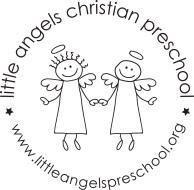 February 2024Toddler Newsletter- Loppnow/ Katzbeck/ Bauer	Hello Toddler families!  We had a fun January exploring woodland animals, Arctic animals and snow ……Brr.  We hope that February will warm our hearts and our hands with lots of love from the toddlers,  and will increase the temperatures!!  This month we will kick off with learning and playing opportunities investigating themes like hearts, red, love, Valentines, post office, pets and teddy bears.Our numbers are growing in both classes and it is great to see the toddlers interacting more, learning the names of one another, and anticipating routines. We will keep an eye on temperatures and try to get the toddlers outside on days that are not too cold.  The temperature must reach 25 degrees with the wind chill in order for us to head outside.  If it is below 25 degrees, there is no need to send in snow pants and boots.  As a reminder, please label coats, hats, mittens and boots so we can keep everything in the right cubbies! :) 	Reminders/Important Dates: Tuesday - February 13th  11:10. Valentine PartyWednesday - February 14th 11:10. Valentine PartyFriday - February 16th  - NO SCHOOL  Monday - February 19th - NO SCHOOL - Presidents’ Day Enjoy the winter season, and as always, thank you for sharing your children with us!Your Toddler Team,Mrs. Laura Loppnow, Mrs. Lynda Katzbeck and Mrs. Carolyn Bauer